Appendices16.1	Port of Mourilyan	5416.2	Mourilyan harbour	5516.3	Pilot Boarding Ground and Anchorage	5616.4	Pilotage plans	5716.5	Gas-free status declaration	5916.6	Permission to Immobilise Main Engines	6016.7	Application for Reduction in Tugs	61 Port of MourilyanFor a high resolution map please visit 16.1 Port of Mourilyan - Mourilyan: Port Procedures and Information for Shipping - Publications | Queensland Government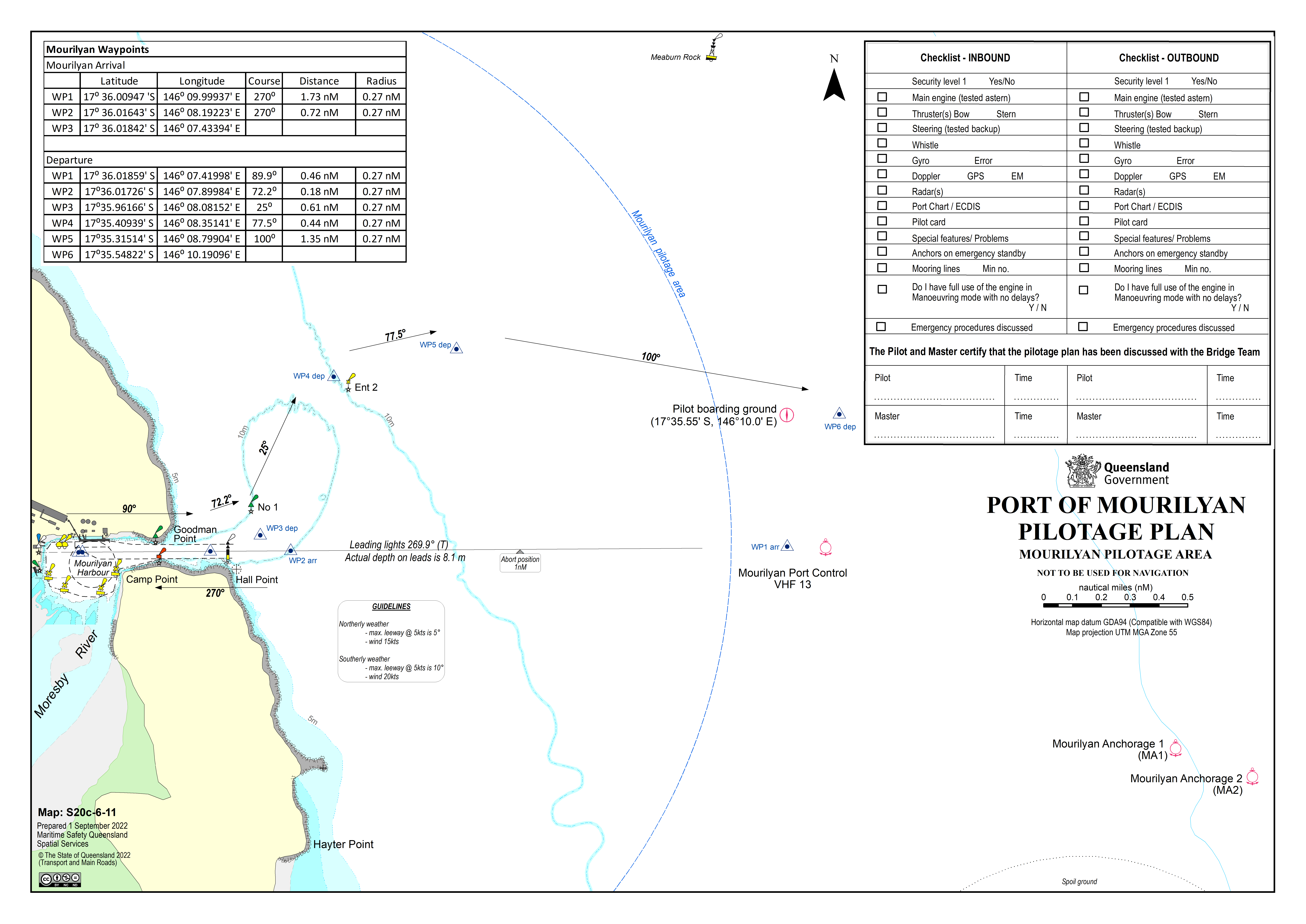 Mourilyan harbourFor a high resolution map please visit 16.2 Mourilyan Harbour - Mourilyan: Port Procedures and Information for Shipping - Publications | Queensland Government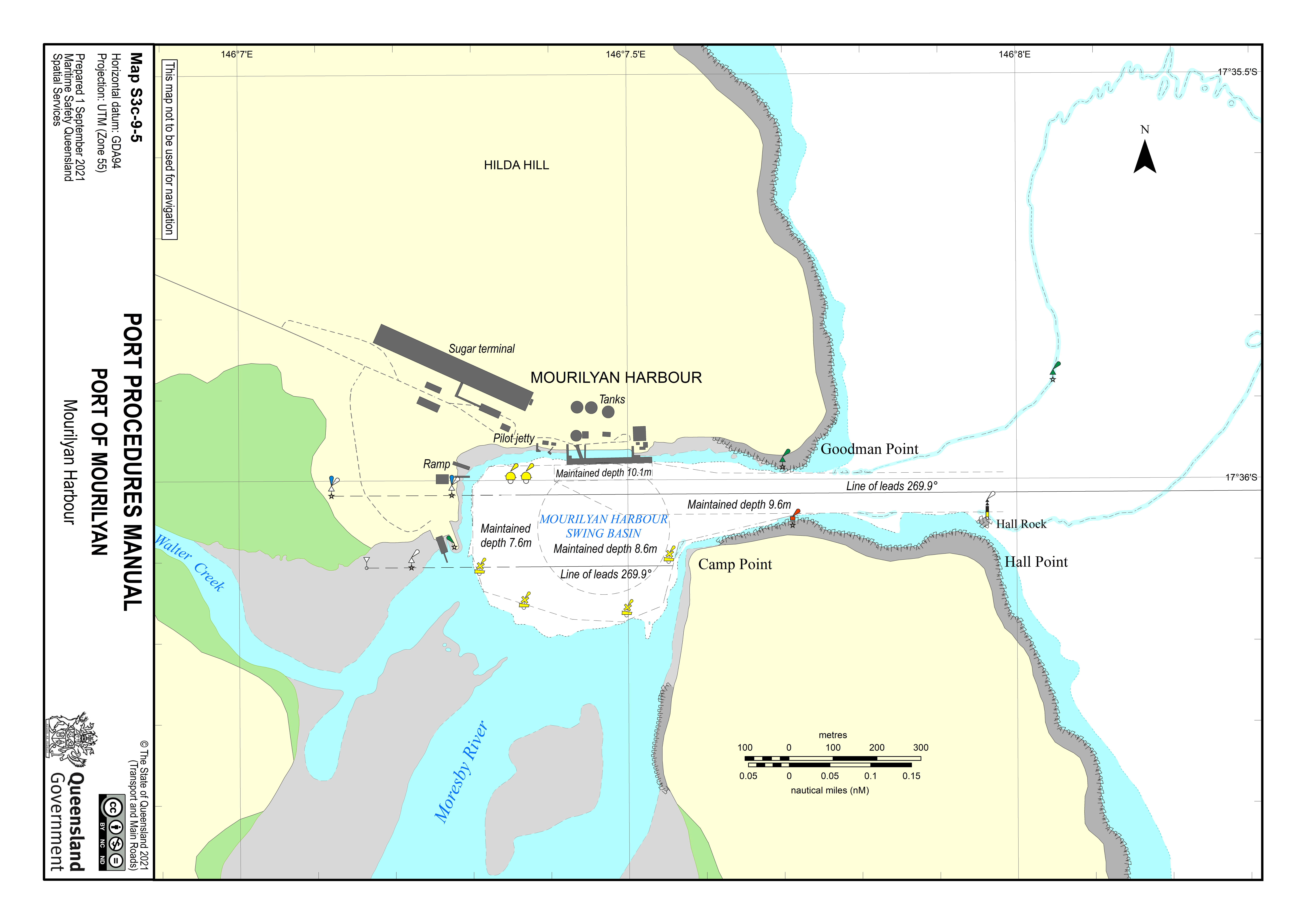 Pilot Boarding Ground and AnchorageFor a high resolution map please visit 16.3 Pilot Boarding Ground and Anchorage - Mourilyan: Port Procedures and Information for Shipping - Publications | Queensland Government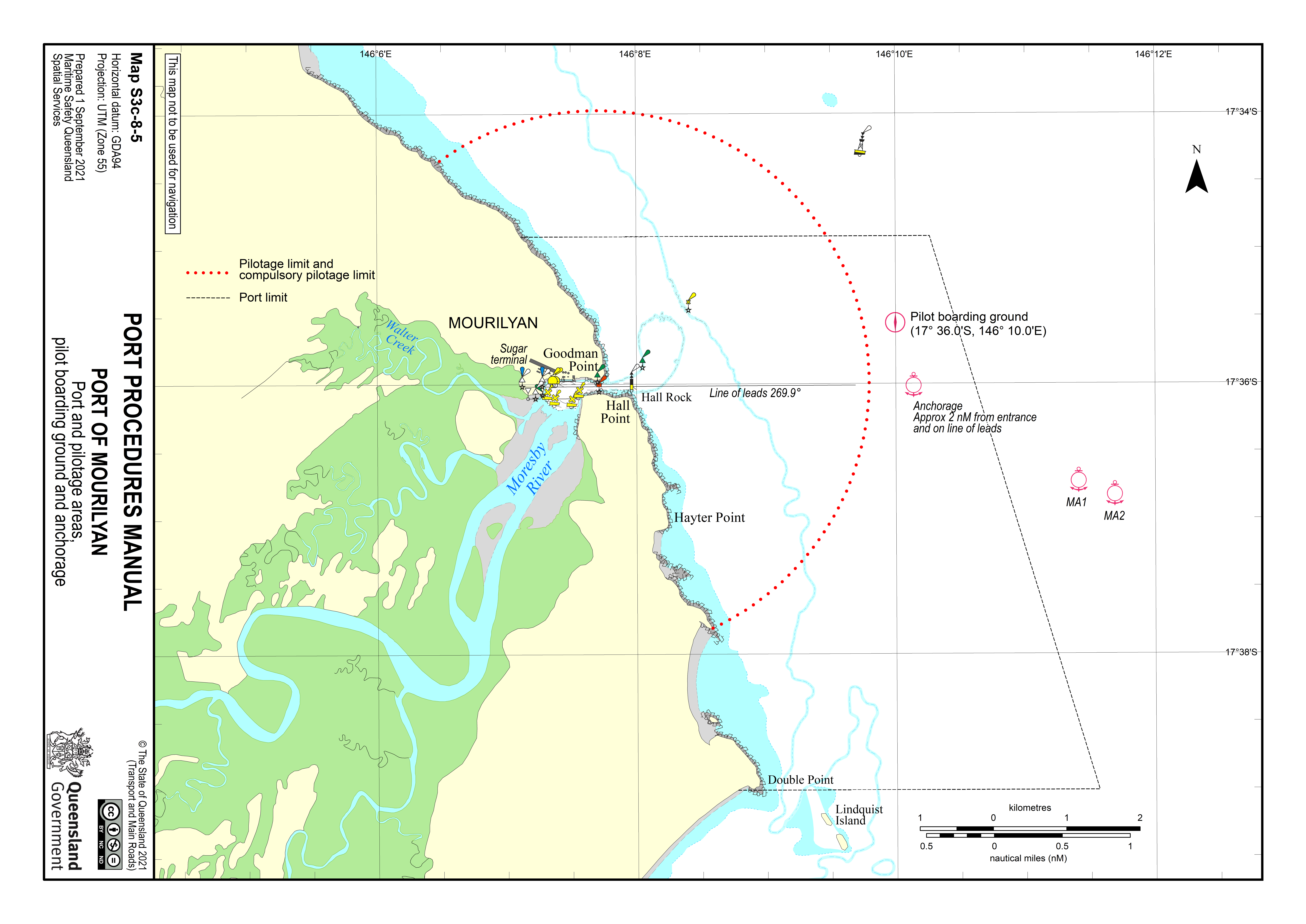 Pilotage plansFor a high resolution map please visit 16.4 Pilotage plans - Mourilyan: Port Procedures and Information for Shipping - Publications | Queensland Government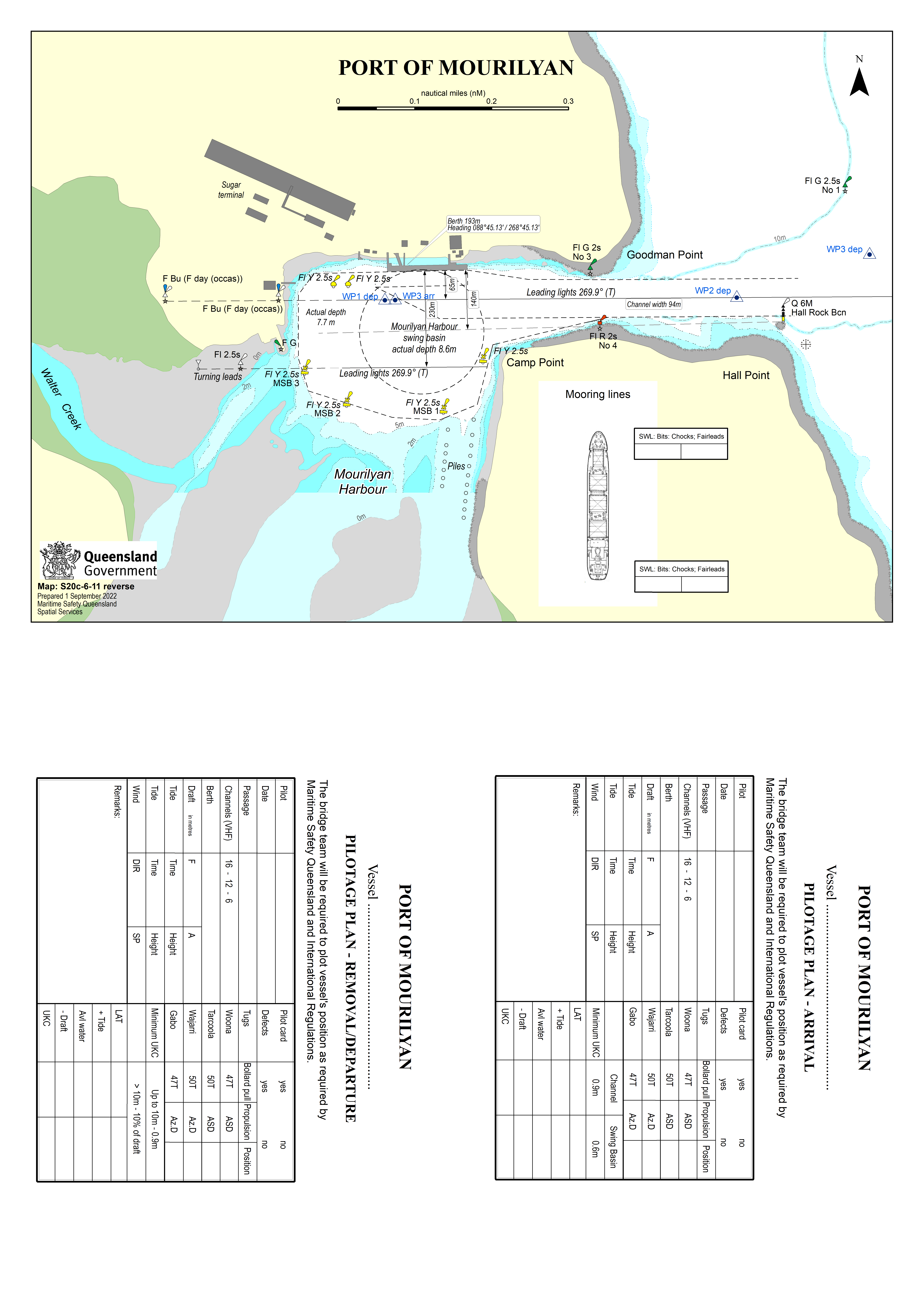 Gas-free status declarationPlease follow this link to access the official fillable PDF form: F5202 - Gas Free Status DeclarationThis is a replica of the form and is not intended to be used.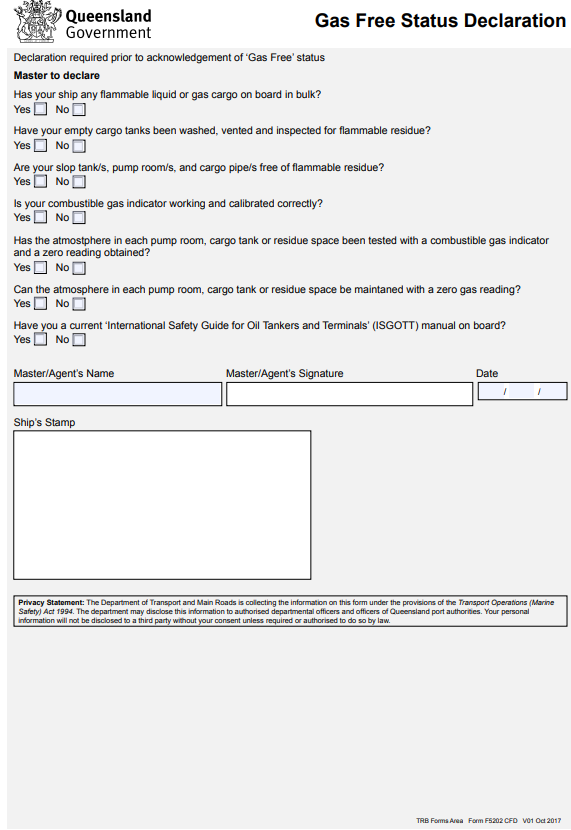 Permission to Immobilise Main EnginesPlease follow this link to access the official fillable PDF form: F5199 - Permission to Immobilise Main Engines - Cairns RegionThis is a replica of the form and is not intended to be used. (THIS FORM IS ONLY TO BE USED IF THE REQUEST CANNOT BE SUBMITTED BY THE AGENT WITHIN QSHIPS)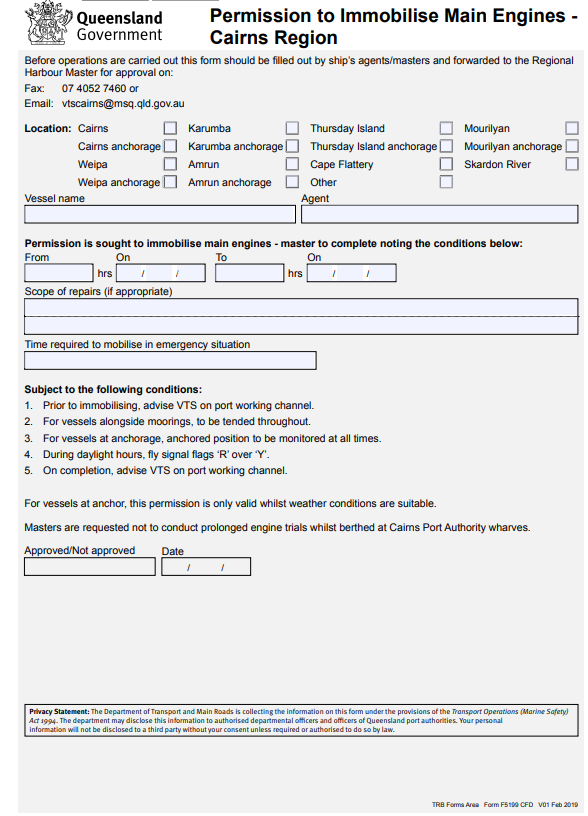 Application for Reduction in TugsPlease follow this link to access the official fillable PDF form: F5365 - Reduction in Tugs Application - CairnsThis is a replica of the form and is not intended to be used. 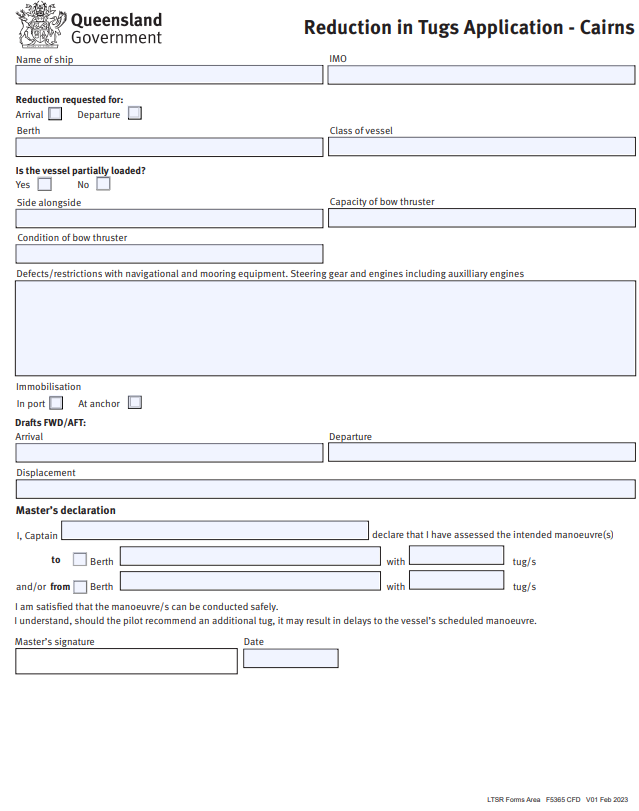 